ESCUELA POLITÉCNICA NACIONAL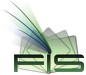 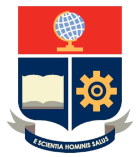 FACULTAD DE INGENIERÍA DE SISTEMASMÁSTER EN SOFTWAREDATOS DEL ARTÍCULODatos del estudiante Datos del estudiante CédulaNombres y ApellidosCorreo electrónicoTeléfonoDatos del artículoDatos del artículoTítulo del artículo:Nombre de la revista a la que se envió el artículoIndexada (Scopus, ISI, etc):Cuartil (Si aplica):Fecha de envío de publicación:Firma:Nombre Completo del EstudianteCI:                                 Fecha:Firma:Nombre Completo del DirectorCI:                                 Fecha:Firma_____________________________Nombre Completo del Co-directorCI:                                 Fecha: